Муниципальное автономное дошкольное образовательное учреждение«Центр развития ребенка – детский сад № 67»___________________________________________________________Проектдля детей подготовительной группы«Интерактивная карта. Богатство Пармы»Автор: воспитатель Терехина С.И.Паспорт проектаНазвание: Интерактивная карта.  Богатства ПармыВид проекта: информационно-познавательно-исследовательский, групповойПродолжительность проекта: среднесрочный – январь- мартУчастники проекта: воспитанники, воспитатели, родители.Актуальность темы: Мир динамичен, постоянно меняется. И уже сложно представить нашу жизнь без использования современных средств коммуникации. На сегодняшний день особое значение придается использованию информационно – коммуникативных технологий. Наши дети с пеленок, попадая в мир цифровых технологий, зачастую лучше взрослых владеют современными гаджетами. Поэтому в работе с детьми нужно активно применять возможности использования интерактивных технологий. Среди них особое внимание мы решили уделить QRкодуНаш детский сад вошел в состав группы, которая разрабатывала модуль «Богатства Пармы»,  программы по ранней финансово – экономической грамотности «Открытия Феечки Копеечки». Поэтому применение современных форм подачи и систематизации знаний у детей для нас приобрело особую актуальность.Кроме того родителей всегда интересовал вопрос, чем занимаются дети по данному направлению. Интерактивная карта с использованием QRкодов великолепное средство для обеспечения прозрачности образовательного процесса. С помощью QRкода можно увидеть выступление не только своего ребенка, но и других детей.Работа по данной карте способствует развитию у дошкольников навыков публичного выступления. Способствует развитию умению работать с информацией. Поиск необходимых сведений, подготовка материала, обсуждение выступления вместе с педагогом и родителями, все это дает возможность ребенку чувствовать себя свободно во время доклада, повышает его статус  в группе. Дети учатся работать с большой аудиторией, которая не только с интересом слушает, но и задает вопросы, на которые необходимо ответить. Все эти умения пригодятся ребенку в школе.Цель проекта: Расширение представлений детей о полезных ископаемых Пермского края и их роли в жизни человека при помощи  цифровых технологий Задачи проекта:Для детейОбучающие:1.Познакомить детей с внешним видом полезных ископаемых, с их свойствами, месторождением, со способами образования и добычи(торф,  каменный уголь, железная руда, соль, селенит, нефть, газ)  2.Расширить знания детей об использовании полезных ископаемых человеком.3. Учить детей работать с картой Пермской области, определять по условным знакам реки, леса, находить города Пермь, Краснокамск, Усолье, Кизел, Чернушка, Куеда, Оса, Красновишерск, Березняки и др.Развивающие:
1. Развивать способности к поисковой деятельности:  - определять задачи, исходя из поставленной темы;  - планировать этапы своих действий в соответствии с поставленными  задачами, уметь аргументировать свой выбор.2. Активизировать в речи слова: сырье, товар,  пластичность, структура, геолог, шахта, карьер, буровая скважина и др.3. Содействовать развитию  у детей навыков публичного выступления4. Развивать умения использовать гаджеты для получения  информации Воспитательные:
1.Содействовать развитию коммуникативных навыков детей при сборе информации, при взаимодействии детей друг с другом, с родителями. 
2.Воспитывать интерес к познавательно-исследовательской деятельности, волевые качества (целеустремленность, настойчивость, организованность, самостоятельность, смелость).                                                                         3.Воспитывать бережное отношение к природным богатствам родного края.Для родителей:Заинтересовать родителей, сделав их единомышленниками в осуществлении данного проекта;Обогатить развивающую предметно – пространственную среду дидактическими, методическими материалами для ознакомления с полезными ископаемыми.Ожидаемые результаты:Дети1. У детей сформированы представления о полезных ископаемых, добываемых в Пермском крае: каменный уголь, газ, нефть, соль, селенит,  торф, газ. Их  способах образования, добычи  и товарах, производимых в результате их переработки.2.   Дети умеют использовать гаджеты для считывания QR кода для считывания информации3.  Дети получили первичный опыт публичных выступлений с материалом  научно-познавательного характера
Родители1.  Обогатили опыт реализации проектов с  детьми2.   Получили дополнительный информационный ресурс для ознакомления с образовательным процессом группы Педагоги1.    Получили практический опыт использования QR кодов в работе с детьми2.     Обогатили РППС группы  Этапы реализации проекта:Подготовительный этап: январь 2022 г.Цель: Повышение уровня знаний о полезных ископаемых.Составление плана проекта.Изучение материалов по теме на различных сайтахПодбор литературыЗнакомство родителей с проектом.Создание развивающей среды (Мини – музей «Коллекция полезных ископаемых»)Подбор и изготовление наглядно-демонстрационного материала (схемы, таблицы)Основной этап: февраль  - март 2022 г. Цель: Формирование знаний у детей о полезных ископаемых  и их свойствах через экспериментально- исследовательскую деятельность. Знакомство с QR кодамиВиды деятельности:Итоговый этап: конец марта 2022г.Цель: Презентация  проектов детьми. Оформление  QR кодами карты Пермского краяЛитература:Федеральный государственный образовательный стандарт дошкольного образования: Письма и приказы Минобрнауки, М.: ТЦ Сфера, 2014.Атемаскина Ю.В. Современные педагогические технологии в ДОУ: учебно – методическое пособие. СПб.: Детство – Пресс, 2011.Комарова Т.С. , Комарова И.И., Туликов А.В. Информационно коммуникативные технологии в дошкольном образовании: Пособие для педагогов дошкольных учреждений. М.: Мозайка – Синтез, 2011.Открытия Феечки Копеечки: авторская программа с региональным компонентом для детей дошкольного возраста / Василюк С.Ю., Вихарева М.Б., Истомина Е.А.  Пермь, 2019.Приложение №1 Рассматривание мини коллекции «Полезные ископаемые Пермского края» 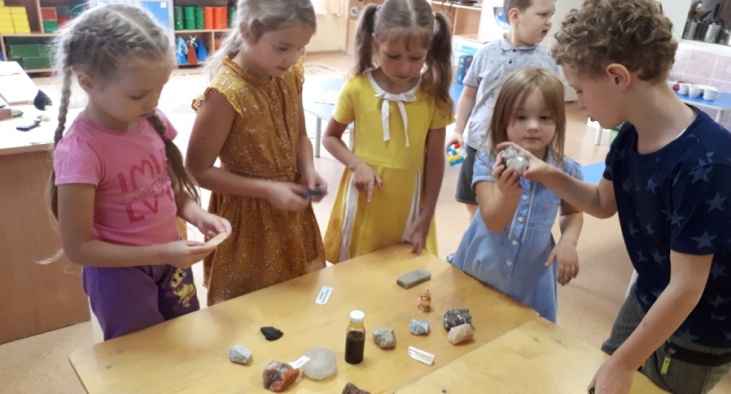 Квест «Пермь промышленная»  с участием родителей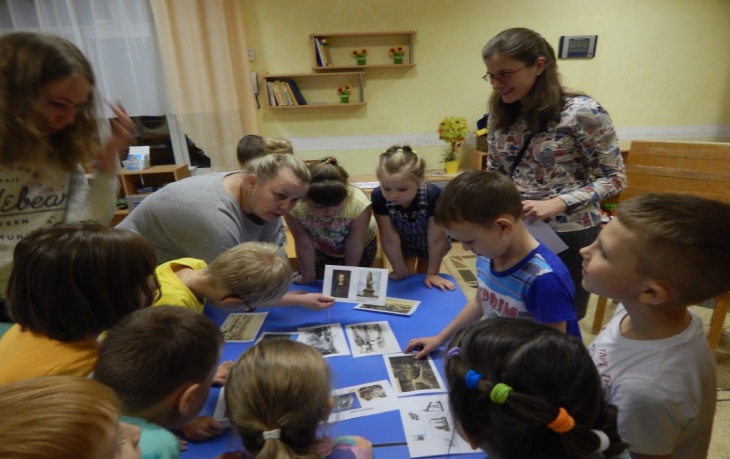 Работа с картой «Города Пермского края» 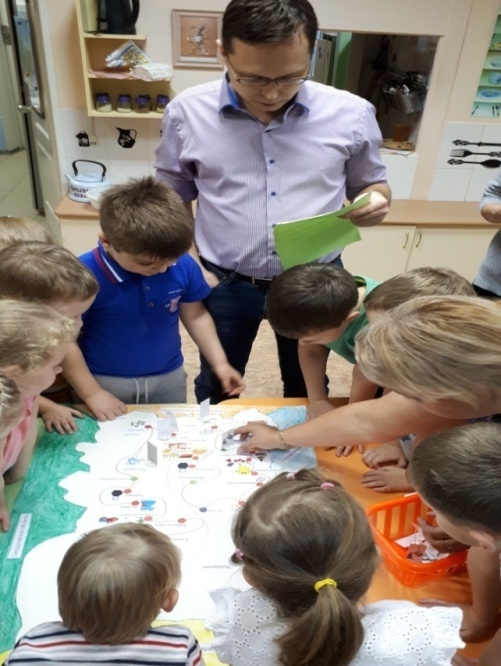 4. Презентация настольной игры «Путешествие в Соликамск» 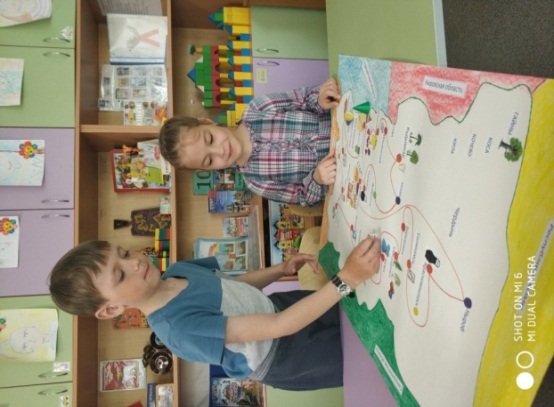 5. Презентации детей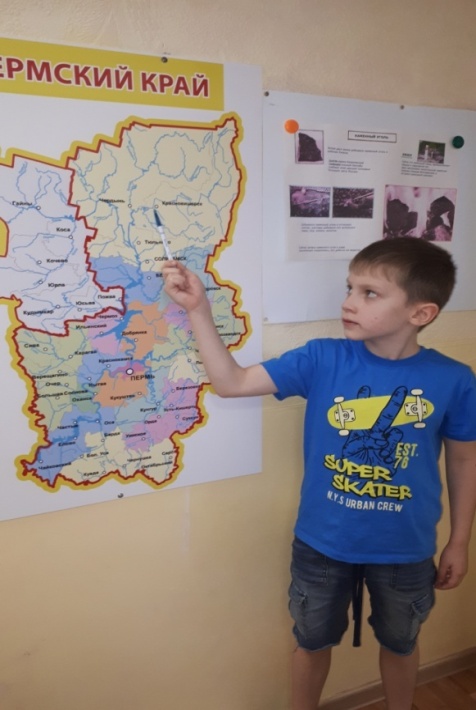 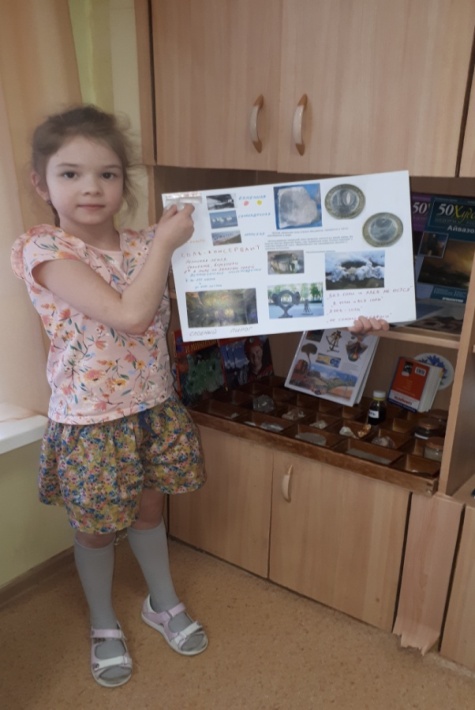 Приложение № 2QRкоды детских выступленийПознаниеБеседы:
«Что мы знаем о полезных ископаемых?»«Где используются полезные ископаемые?»«Полезные ископаемые Пермского края»«Карта Пермского края»«Профессия геолог»«Что такое QRкод?»Экспериментальная деятельность:  «Свойства нефти», Свойства соли»Квесты: «Золотые ключики» - о том, какие товары производят из нефти, «Пермь промышленная», «Путешествие в Соликамск»Создание мини музея «Полезные ископаемые Пермского края»Социально-коммуникативное развитиеПазлы «Что из чего сделано»;
Дидактические игры:  «Что из чего?», «Найди пару», «Разложи по порядку» РебусыСюжетно – ролевая игра «Добыча соли»Художественная литература:П.П. Бажов «Серебряное копытце»,
«Малахитовая шкатулка»;
И.Н. Рыжова «О чем шептались камни?»;
Н. А. Рыжова «Что у нас под ногами?».Работа с энциклопедиямиРечевое развитиеЧтение стихов, сочинение сказок о полезных ископаемых.Подготовка доклада Работа с родителямиВыбор темы выступленияПомощь в подборе материалаПомощь в подготовке докладаПриродный газ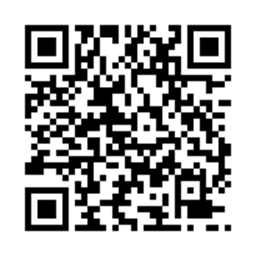 Каменный уголь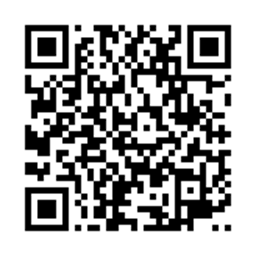 Соль №1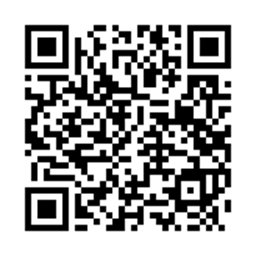 Нефть 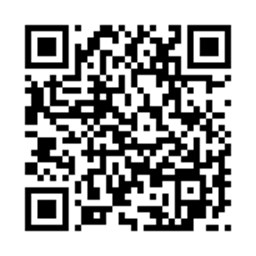 Нефть опыт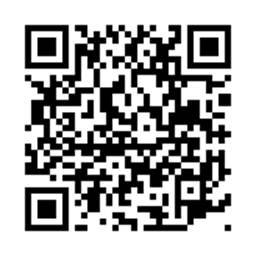 Соль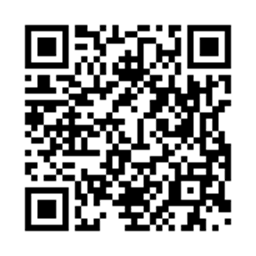 Добыча нефти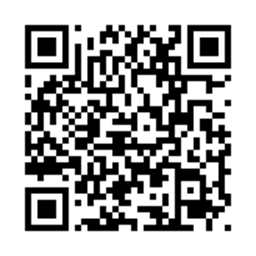 Природный газ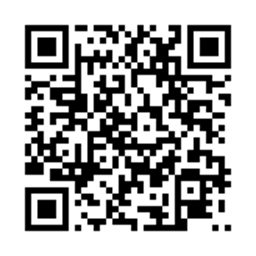 